Дошкольные группы муниципального бюджетного общеобразовательного учреждения«Средняя школа №7» а. Панахес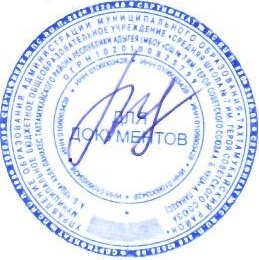 ПРИНЯТ	УТВЕРЖДЕН:на педагогическом совете № 1	Директор МБОУ «СШ №7»                                                                                    __________ Л.Б, Мамхоот «28» августа 2020г.	Приказ № 25 от 01.09.2020гГодовой пландошкольных групп муниципального бюджетного общеобразовательного учреждения«Средняя школа №7» а. Панахесна 2020-2021 учебный год2020 г.Годовой план дошкольных групп муниципального бюджетного общеобразовательного учреждения «Средняя школа №7» а. Панахес составлен в соответствии с Федеральным законом «Об образовании в Российской Федерации» (от 29.12.2012 года № 273-ФЗ), в соответствии с Федеральным государственным образовательным стандартом дошкольного образования (приказ Министерства образования и науки РФ от 17 октября 2013 г. №1155), санитарно-эпидемиологическими требованиями к устройству, содержанию и организации режима работы ДОУ (СанПиН 2.4.1. 3049-13).В 2020 – 2021 учебном году ДГ реализует примерную общеобразовательную  программу «От рождения до школы», под редакцией Н.Е. Вераксы, Т.С.Комаровой, М.А.Васильевой.Цели работы: построение работы дошкольных групп в соответствии с ФГОС, создание благоприятных условий для полноценного проживания ребенком дошкольного детства, формирования основ базовой культуры личности, всестороннее развитие психических и физических качеств в соответствии с возрастными и индивидуальными особенностями, подготовка ребенка к жизни в современном обществе.Постановка годовых задач на 2020-2021 учебный годФГОС ДО обязывает реализовать механизмы, обеспечивающие высокий уровень охраны и укрепления здоровья детей, их психологическую защищённость и эмоциональное благополучие. Для наших дошкольных групп приоритетным остается направление по развитию физического здоровья детей, а так же охрана жизни и здоровья воспитанников.Задачи на 2020-2021 учебный год:Создать условия для формирования основ финансовой грамотности дошкольников 5-7 лет в условиях реализации ФГОС ДО.Формировать	экологическую	культуру	дошкольников,	развивать	любознательность	и бережливое отношение к окружающему миру.Использовать	современные	педагогические	технологии	в	процессе	образовательной деятельности по речевому развитию детей.Совершенствовать систему физкультурно-оздоровительной работы в ДГ через использование здоровьесберегающих технологий для укрепления здоровья воспитанников.РАССТАНОВКА ПЕДАГОГОВ ПО ГРУППАМИ МЕТОДИЧЕСКОЕ ОБЕСПЕЧЕНИЕ НА 2020 – 2021 УЧЕБНЫЙ ГОДОРГАНИЗАЦИЯ РАБОТЫ В ДОШКОЛЬНЫХ ГРУППАХ УЗКИХ СПЕЦИАЛИСТОВ:Музыкальные руководители: – Тлепсук Фатима Зауркановна(высшая кв.кат.), Педагог-психолог, соц. педагог – Непсо Разиет Шамсудиновна (без кат.)Педагог дополнительного образования – Непсо Саида Аслановна (без кат.)Характеристика педагоговЗам. директора :Наш Саида Нуховна, педагогический стаж – 31 год, стаж управленческой работы – 13 лет, образование высшее.План повышения квалификации педагогических и руководящих работников ДГ МБОУ «СШ №7» а. Панахесна 2020-2021 учебный год.План аттестации педагогических и руководящих работниковДГ МБОУ «СШ №7» а. Панахесна 2020-2021 учебный год.Тематика педагогических советов 2020-2021Педагогический совет № 1 Установочный.Тема: «Отчёт о проведении летней оздоровительной работы и её итоги.Рассмотрение, обсуждение и принятие годового плана работы ДГ, рабочих программ и принятие локальных актов регламентирующих охрану жизни и здоровья детей»Цель: обсуждение стратегии на новый учебный годПроект решения педсовета № 1Задание к педагогическому совету № 2Педагогический совет № 2Тема педсовета: От разнообразия форм к качеству образования (экологическое воспитание)Цель педсовета - повышение компетентности педагогов, обеспечение качества работы по экологическому образованию детей дошкольного возраста; совершенствование работы в Детском саду по формированию у дошкольников основ экологической культуры.Форма проведения: круглый стол (тематический, по одной из годовых задач)Задание к следующему педагогическому совету № 3Педагогический совет № 3Тема педсовета: Результаты педагогического мониторинга и адаптационного периода за первое полугодие 2020-2021 учебного года.Цель педсовета: Выявление уровня знаний детей по основным разделам программы «От рождения до школы» во всех возрастных группах.Задание к следующему педагогическому совету № 4Педагогический совет № 4Тема педсовета: Повышение эффективности физического развития детей через использование организованных форм обучения, совместной деятельности детей и взрослых в соответствии с требованиями ФГОС ДОЦель педсовета: расширение знаний педагогов с учетом современных требований и социальных изменений по формированию основ физического воспитания и здорового образа жизни.Подготовка к педсоветуПовестка дняПедагогический совет № 5 ИтоговыйПодготовка к педсоветуПовестка дняПроект решения педагогического совета № 5Годовые задачи на 2020-2021 учебный год считать выполненными.План административно-хозяйственной работы считать выполненным частично. 3.План летней оздоровительной работы – утвердить.4.Годовые задачи на следующий год принять.Тематика консультацийТематика индивидуальных консультацийСеминары, семинары-практикумыПодготовка к летней оздоровительной работеЭкран методической работы 2020-2021 учебный годЗадача	1.	Создать	условия	для	формирования	основ	финансовой	грамотности дошкольников 5-7 лет в условиях реализации ФГОС ДО.Задача 2. Формировать экологическую культуру дошкольников, развивать любознательность и бережливое отношение к окружающему миру.Задача 3. Использовать современные педагогические технологии в процессе образовательной деятельности по речевому развитию детей.Задача 4. Совершенствовать систему  физкультурно-оздоровительной работы в дошкольных группах через использование здоровьесберегающих технологий для укрепления здоровья воспитанников.Подготовка к летней оздоровительной работеОткрытые просмотрыПо результатам каждого открытого занятия педагоги презентуют опыт своей работы на ближайшем методическом мероприятии. Время презентации опыта – 15-20 мин.Форма предоставлений опыта на выбор – выступление, презентация, фотовыставкаСмотры – конкурсы, выставкиСогласно годовому плану работы, в течение учебного года, в детском саду проводятся смотры- конкурсы.Цель - повысить мотивацию и заставить педагогов, детей и их родителей мобилизоваться за счет азарта, вызванного соревнованием.План работы по аттестации педагогических работников на 2020-2021 учебный годПлан работы с начинающими воспитателями «Школа молодого педагога»Цель.	Поддерживать	заинтересованность	молодых	воспитателей	в	повышении	своего профессионального роста, побуждать к активности в соответствии с их силами и способностями.Система внутреннего мониторингаЦель: изучение результативности деятельности педагогического коллектива ДГПлан – график постоянного контроляПлан – график тематических проверокПлан – график проверки документации воспитателей и специалистовПлан – график итогового контроляВзаимодействие дошкольных групп с семьями воспитанниковЦель: создать благоприятные условия для совместной деятельности дошкольного учреждения с семьями воспитанников, школой и другими социальными институтами.Организация работы с родителями воспитанниковШкола для родителей «В содружестве с семьёй»СентябрьВзаимодействие с родителямиАдминистративно - хозяйственная работаОхрана труда, безопасностьПамятные даты сентябрясентября – День знаний27 сентября – День дошкольного работникаОктябрь6. Памятные даты октября1 октября – Международный день пожилых людей, Международный день музыки 4 октября – Всемирный день защиты животных.9 октября – Всемирный день почтыНОЯБРЬ6. Памятные даты ноября4 ноября – День народного единства. 10 ноября – День милиции.16 ноября – Международный день толерантности 20 ноября – Всемирный день ребенканоября – Всемирный день приветствий – беседа с детьми: «Трям – здравствуйте!»ноября – День рождения С.Я. Маршака. Выставка книг писателя, знакомство детей с портретом, произведениями и биографией30 ноября – День матери РоссииДекабрь6. Памятные даты декабря3 декабря – Международный день инвалидов5 декабря – День начала контрнаступления советских войск против немецко-фашистских войск в битве под Москвой (1941 г.)декабря – День прав человекадекабря – Всемирный день детского телевидения. День памяти журналистов, погибших при исполнении профессиональных обязанностейдекабря – День Конституции РФЯнварь6. Памятные даты января1 января – Новый год. Всемирный день мира.11 января - Всемирный день "Спасибо". День рождения Шарля Перро. Рассказ воспитателя о знаменитом сказочнике. Чтение сказок писателя27 января - День снятия блокады Ленинграда.Февраль6. Памятные даты февраля11 февраля – День рождения В.В. Бианки. Чтение книг, беседа по произведениям. Выставка книг писателя, знакомство с портретомфевраля – День Аэрофлота. Беседа о работниках аэрофлота. Сюжетно-ролевые игры 17 февраля – День рождения А.Л. Барто. Чтение и разучивание с детьми стихотворений, беседа по ним и инсценировка. Выставка книг и знакомство с портретом писательницыМарт6. Памятные даты мартамарта - Всемирный день писателя.8 марта - Международный женский день.19 марта - День моряка-подводника. День рождения Корнея Чуковского. Беседа об авторе детских книг, чтение произведений писателя, выставка книг21 марта - Всемирный День поэзии.27 марта - Международный День театра.АпрельМайВозрастная группаФ.И.О. педагоговКвалификационная категорияВторая  группа раннего возраста (с 2 до 3,5 лет)Жаде Самет Мысырыпшевнабез кат.Вторая  группа раннего возраста (с 2 до 3,5 лет)Петуваш Светлана Аскарбиевнабез кат.Разновозрастная (младшая и средняя) группа (с 3,5до 5лет)Ачмиз Саният РашидовнаАчмиз Саида Абубачировна1 кв.кат.Без кат.Старшая группа (с 5 до 6 лет)Джарим Нуриет Асланчериевна1 кв. кат.Подготовительная группа (с 6 до 7 лет)Хун Светлана Васильевна без кат.№п/пФ.И.О. педагогаДолжностьОбразованиеКатегорияПед.стаж1Хун С.В.воспитательВысшеепедагогическоеСоответствие занимаемой должности122.Жаде С.М.воспитательВысшеепедагогическоеСоответствие занимаемой должности243.Петуваш С..воспитательВысшеепедагогическоеСоответствие занимаемой должности334.Джарим Н.АвоспитательВысшеенепедагогическое1 кв. кат.215.Ачмиз С.Р.воспитательВысшеепедагогическое1 кв.кат246.Тлепсук Ф.З.музыкальныйруководительВысшеепедагогическоеВысшая кв.кат.337.Непсо С.А.воспитательВысшее педагогическоеБез. кат58.Непсо Р.Ш..Педагог- психолог соц. педагог Высшее педагогическоеБез кат.-№ФИО педагогаДолжностьПоследние курсы повышения квалификации (год)Планируемая дата прохождения курсов повышения квалификации1.Наш С.Н.Зам. директора по ДО202020232.Хун С.В.воспитатель	201920223.Жаде С.М.ВоспитательПедагог организатор	201920224.Петуваш С.А.воспитатаель201820215.Ачмиз С.Р.воспитатель	201920226.Джарим Н.А.воспитатель201920227.Непсо С.А.Педагог доп. образования-20218.Непсо Р.Ш.Педагог-психолог-20219.Тлепсук Ф.З.Муз. руководитель20192022№ФИО педагогаДолжностьКатегория2019-20202019-20202020-20212020-2021№ФИО педагогаДолжностьКатегорияIIIIII1.Хун С.В.воспитатель Соответствие занимаемой должностиСЗД2Жаде С.М.воспитательСоответствие занимаемой должностиСЗД3Петуваш С.А.воспитательСоответствие занимаемой должностиСЗД4Джарим Н.А.воспитатель        1 кв. кат.СЗД5Ачмиз  С.Р.воспитатель1 кв.катСЗД6Тлепсук Ф.З.воспитательВысшая квал. .кат.Высш.кв.кат7Непсо С.А.педагог доп. образованияБез кат.-8Непсо Р.ШвоспитательБез кат.-№ТемаСрокиОтветственные1УстановочныйСентябрьЗам. директора по ДОСт. воспитательВоспитатели муз. руководитель, педагог- психолог,педагог доп. образования2От разнообразия форм к качеству образования (экологическое воспитание)НоябрьЗам. директора по ДОСт. воспитательВоспитатели муз. руководитель, педагог- психолог,педагог доп. образования3Результаты педагогического мониторинга и адаптационного периода за первое полугодие 2020-2021учебного года.ЯнварьЗам. директора по ДОСт. воспитательВоспитатели муз. руководитель, педагог- психолог,педагог доп. образования4Повышение эффективности физического развития детей через использование организованных форм обучения, совместной деятельности детей и взрослых в соответствии с требованиями ФГОС ДОМартЗам. директора по ДОСт. воспитательВоспитатели муз. руководитель, педагог- психолог,педагог доп. образования5ИтоговыйМайЗам. директора по ДОСт. воспитательВоспитатели муз. руководитель, педагог- психолог,педагог доп. образованияВид деятельностиОтветственныеПодготовка к педсоветуПодготовка к педсовету1. Изучение программ по своим возрастным группам. Составление перспективных планов и рабочих программ по всем направлениям деятельности Детского садаЗам. директора по ДОСт. воспитательВоспитатели муз. руководитель, педагог- психолог,педагог доп. образования2. Подготовка годового плана работы ДГ, провести всю предварительную работу для написания плана в т.ч. анализ социального статуса семей воспитанников, анализ педколлектива по всем направлениям, анализ образовательной среды ДГ, корректировка образовательнойпрограммы ДГ и программы развития и т.д3. Подготовка и оформление документации в группахВоспитатели4. Подбор методической литературы и методическихрекомендаций для педагоговСт. воспитатель5. Обновление групп игровым оборудованием, дидактическими играми, атрибутами к сюжетно-ролевым играм и др. Тематический контроль «Подготовка групп к новому учебномугоду»Воспитатели, ст. воспитатель6. Маркировка мебели по ростовым показателям детей группы.Проведение антропометрииВоспитатели, медсестра7. Выступление из опыта работы. Взаимодействия воспитателяс неблагополучными семьями.Воспитатели8. Подготовка отчётов о летней оздоровительной работе сдетьми.ВоспитателиПовестка педсоветаПовестка педсовета1. Вступительное слово руководителяЗам. директора по ДОАнализ работы за летний – оздоровительный период.Педагогическая работа: воспитательно – образовательный процесс.Проведение в летний период праздников и развлечений.Предложения по улучшению качества и содержания работы.Ст. воспитатель, пед.коллектив6. Ознакомление педагогического коллектива с задачами игодовым планом на новый учебный год, обсуждение и принятие.Зам. директора по ДО, ст. воспитатель7. Утверждение сеток занятий и режимов дняЗам. директора по ДО8. Итоги тематического контроля по подготовке групп кновому учебному годуЗам. директора по ДОВид деятельностиОтветственныеПлан работы за летний – оздоровительный период считать выполненной.План работы на 2020-2021 учебный год принять за основу работы.Сетки занятий и режим дня рекомендовать к утверждению.Рабочие программы утвердить с последующей корректировкой в течение учебного года в процессе реализации.Группы готовы к новому учебному году.Зам. директор по ДОпедагогиМероприятияОтветственныеОтветить на вопросы в рамках самообразования.Провести смотр-конкурсПровести ряд консультаций, семинаров по теме.Ст воспитательВид деятельностиОтветственныеПодготовка к педсоветуПодготовка к педсовету1. Проведение ряда консультаций и семинаров.Зам. директора по ДО, ст воспитатель2. Ответить на вопросы в рамках самообразования.Воспитатели3. Проведение смотра-конкурса центров экологическоговоспитания и экспериментированияЗам. директора по ДО, ст воспитательПовестка педсоветаПовестка педсовета1.О выполнении решения педагогического совета № 1Зам. директора по ДО2.Вступительное слово о теме и целях педагогического советаЗам. директора по ДО, ст воспитатель3. Аналитическая справка по результатам смотра-конкурсаЗам. директора по ДО, ст воспитатель4. Творческие задания для педагоговЗам. директора по ДО, ст воспитатель4. Анализ педсовета. Вынесение решения педсовета.Зам. директора по ДО, ст воспитательПроект решения педсовета № 2Проект решения педсовета № 2РешенияОтветственныеПродолжать вести активную работу по экологическому воспитанию в детском саду, опираясь на разработанные календарные и тематические планы.Использовать в работе материалы интернета и компьютерные программы, тематические презентации и художественно- музыкальную наглядность, подобранные в соответствии с возрастом и интересами детей.По экологическому воспитанию педагогам всех возрастных групп в свободной деятельности с дошкольниками запланировать и провести мероприятия по темам, которые выделены как средне- и малоизученные.Педагогам всех возрастных групп разнообразить центры экологического воспитания, в соответствии с возрастом и интересами детей. Активно использовать помощь родителей воспитанников и специалистов детского сада.Создать на территории детского сада «Экологическую тропу» в рамках проекта «Благоустроенная территория».Включить отчёт по экологическому воспитанию дошкольников в отчет – анализ учебно-воспитательной деятельности за 2020-2021 уч.год.Зам. директора по ДО, ст воспитатель Пед.коллективМероприятияОтветственные1. Консультации для педагогов.ст воспитатель2. Оперативный контроль по теме. Тематический контроль: «Развитие познавательной активности у дошкольников в процессе проектнойдеятельности», «Состояние предметно - развевающей среды, соответствиетребованиям СанПиН и ФГОС ДО, достаточность для реализации образовательной программы Детского сада».Зам. директора по ДО, ст воспитатель3. Анализ работы пед.коллектива за первое полугодиеЗам. директора по ДО, ст воспитательВид деятельностиОтветственныеПодготовка к педсоветуПодготовка к педсовету1. Мониторинг состояния предметно-пространственной развивающей среды и её использования.Зам. директора по ДО, ст воспитатель2. Консультации и семинары, семинары-практикумы.Зам. директора по ДО, ст воспитатель3. Подготовить выступления воспитателям и специалистам (муз.руководитель, инструктор по физ.культуре, педагог-психолог).Педколлектив4. Тематический контроль: «Применение современных образовательных технологий в воспитательно-образовательном процессе», «Эффективность предметно - развивающей средыдетского сада. Состояние предметно - развевающей среды, соответствие требованиям СанПиН и ФГОС ДО».Зам. директора по ДО, ст воспитатель5.Промежуточный мониторинг результатов образовательнойдеятельностиПедколлективПовестка дняПовестка дня1. Информация о выполнении решений предыдущего заседания.О повестке. Вступительное слово заведующегоЗам. директора по ДОАнализ результатов тематического контроля.Результаты проведения мониторинга состояния предметно - пространственной развивающей среды и её использования.Зам. директора по ДО, ст воспитатель5. Анализ результатов педагогической деятельности за первоеполугодиеЗам. директора по ДО, ст воспитатель пед.коллектив6. Обсуждение методики проведения педагогическогомониторинга и формы её оформления. Индивидуальная карта развития ребёнкаЗам. директора по ДО, ст воспитательПроект решения педагогического совета.Зам. директора по ДО,Задание воспитателям к следующему педсоветуПроект решения педсовета № 3Проект решения педсовета № 3Проект решения педсовета № 3РешенияОтветственныеСрок1. Исправить недостатки по результатам мониторингаразвивающей среды.Воспитатели1 месяц2. Продолжать работу по совершенствованию образовательнойсреды - постоянноКоллективДОУПостоянно.3. Продолжать повышать уровень профессиональнойкомпетентности педагогов, используя формы работы: консультации, самообразование педагогов, интернет-ресурсы.Зам зав по ВМР1 месяцМероприятияОтветственные1. Методическая работа, тематический иоперативный контроль по теме.Ст.воспитатель ,воспитатели, специалисты2. Создание папки для накопления опыта по данной теме.Воспитатели, специалисты3. Смотр-конкурс «Лучший центр физического развития в Детском саду»Ст.воспитательВоспитатели, специалистыВид деятельностиОтветственные1. Смотр-конкурс «Лучший центр физического развития в Детском саду» 2.Оформление информационных стендов.3. Подбор атрибутов и игрового оборудования для проведения игровойдеятельности.Воспитатели2. Ряд консультаций по данной темеСт. воспитатель1. Вступительное слово руководителя. Сообщение о выполнении решений предыдущего педсовета и сообщение темы и целей настоящегопедагогического совета.Зам. директора по ДО2. Результат смотра-конкурса «Лучший центр физического развития вДетском саду»Ст. воспитатель3. Проведение педсовета в форме интерактивного общенияСт. воспитатель4.Принятие решения педсовета. Задание воспитателям к следующемупедсоветуСт. воспитательПедколлективПроект решения педсоветаПроект решения педсоветаСистематически планировать и проводить все виды подвижных игр вВоспитателиразных возрастных группахВ целях совершенствования условий для организации физического развития в группах пополнить развивающую предметно-пространственную среду , атрибуты для игр в соответствии с возрастомВоспитателиВид деятельностиОтветственныеПримечание1231. Просмотр итоговых занятий по группамВоспитателиПросмотр итоговыхзанятий по группам2.Мониторинг знаний умений и навыков по всем образовательным областям во всех возрастных группахВоспитателиДиагностика знаний умений и навыков по всем разделам вовсех возрастных группах3.Подготовка отчётов и анализа работы за 2020-2021учебный годВоспитателиСпециалисты4.Составление плана работы на летнийоздоровительный периодЗам.дир.по ДО Ст. воспитатель1.Вступительное слово заведующегоЗам.дир.по ДО2.О выполнении годовых задач учебного годаЗам.дир. по ДО Ст. воспитатель3.Отчет зам.заведующего по ВМР о проделанной работе за годСт. воспитатель4.Анализ заболеваемости детейМед.сестра5.Музыкально-эстетическое воспитание в Детском саде - отчетМузыкальный руководитель6.Физкультурно-оздоровительное направлениевоспитатели7.Отчёты работы воспитателей по самообразованию.Педколлектив8.Сообщение об эффективности введения проектногометода в осуществлении образовательного процесса ДОУ.Ст. воспитатель9.Отчёт о выполнении плана административно - хозяйственнойработыЗам.дир.по ДО10. Выбор годовых задач работы Детского сада на 2020-2021учебный годПедколлектив11. Утверждение плана работы на летний оздоровительныйпериодЗам.дир.по ДО12. Определение основных направлений деятельностидошкольного учреждения на новый учебный год.Зам.дир.по ДО13. Проект решения педагогического совета, его утверждение,дополнения.Зам.дир.по ДО№ппТема консультацииСрокОтветственные1.Консультация «Планирование воспитательно- образовательного процесса» (педагогическая документация)СентябрьСт. воспитатель2.Инструктаж по охране жизни и здоровья детейСентябрьСт. воспитатель3.«Экологические проекты — универсальная формаэкологического воспитания дошкольников»СентябрьСт. воспитатель4.Определить темы по самообразованию на год (формаотчетности)ОктябрьСт. воспитатель5.Оформление методической папки по оздоровлению воспитанниковОктябрьСт. воспитатель6.«Методические рекомендации по предметно - развивающей среде Детского сада в соответствии с ФГОС ДО»НоябрьСт. воспитатель7.«Особенности проведения экологических экспериментов вДетском саду»НоябрьСт. воспитатель8.«Проведение прогулок в зимнее время».ДекабрьСт. воспитатель9.Инструктаж по охране жизни и здоровья детей при проведении новогодних утренников.ДекабрьСт. воспитатель10.«Организация здоровьесберегающего пространства»ДекабрьСт. воспитатель11«Система оздоровительной работы в ДГ».ЯнварьСт. воспитатель12.«План месячника военно-патриотического воспитания, посвященный Дню защитника Отечества»ФевральСт. воспитатель13.«Закаливание – фактор укрепления и сохранения здоровья детей».МартСт. воспитатель14.«Основы воспитания финансовой грамотности детейдошкольного возрастаАпрельСт. воспитатель15.«Как обучить ребенка финансовой грамотности»АпрельСт. воспитатель16.Педагогический мониторинг детей в соответствии с ФГОСДО.АпрельСт. воспитатель17.Проведение инструктажей к летнему оздоровительномупериоду.МайСт. воспитатель№Тема консультацииСрокОтветственные1.Индивидуальные особенности поведения детей в период адаптацииСентябрьСт. воспитатель2.Индивидуальное консультирование воспитателей по вопросам планирования и организации развивающей предметно-пространственной среды в группах.Ноябрь - февральСт. воспитатель№п/пТема семинараДатапроведенияОтветственные1.Физическая готовность детей к школьному обучениюСентябрьВоспитатели 2.Семинар - практикум «Аттестация педагогических кадров – путь к повышению педагогического мастерства и качества образования в условиях введения профессиональногостандарта».ОктябрьСт. воспитатель3.Семинар-практикум «Не кричи! Методы и приемы привлечения внимания ребенка»НоябрьПедагог-психолог4.«Применение современных образовательных технологий ввоспитательно - образовательном процессе»ДекабрьСт. воспитатель5.Семинар-практикум «Разнообразие форм, приемов и методовработы с родителями».ЯнварьСт. воспитатель6.Семинар –практикум «Творческий подход в решении задачэкологического воспитания»ФевральСт. воспитатель7.Семинар для педагогов "Движение – основа здоровья детей"февральСт. воспитатель8.Преемственность начальной школы и ДОУ по введению ФГОС ДО. «Программа сотрудничества по преемственности дошкольного и начального общего образования в рамкахреализации ФГОС дошкольного и начального образования».АпрельСт. воспитатель и завуч начальной школы№п/пТема консультацииСрокОтветственные1.Работа по профилактике плоскостопия, нарушений осанки,закаливание и другие оздоровительные моменты для оздоровления детей летом в режиме дня.МайСт. воспитатель2.Особенности режима дня и деятельности детей в летнийпериод года.МайСт. воспитатель3.Рекомендации для воспитателей по организации детскогодосуга летом.МайСт. воспитательМероприятиеТемаСрокиПедсовет № 1Установочный.09.09.2020-10.09.2020Тематический контрольГотовность к новому учебному годуавгустИндивидуальное консультирование воспитателейПо вопросам адаптации.Индивидуальное консультирование воспитателей по вопросам планирования и организации развивающей предметно-пространственной среды в группах.сентябрь -февральМероприятиеТемаСрокиСеминар-практикумФизическая готовность детей к школьному обучению.сентябрьКонсультацияОпределить темы по самообразованию на год (форма отчетности)сентябрьКонсультация«Планирование воспитательно-образовательногопроцесса» (педагогическая документация)сентябрьСеминар-практикум«Аттестация педагогических кадров – путь к повышению педагогического мастерства и качестваобразования в условиях введения профессионального стандарта».сентябрьКонсультацияОформление методической папки группы пооздоровлению.октябрьСеминар -практикум«Не кричи! Методы и приемы привлечения вниманияребенка»ноябрьКонсультация«Основы воспитания финансовой грамотности детейдошкольного возрастаАпрельКонсультация«Как обучить ребенка финансовой грамотности»АпрельМероприятиеТемаСрокиКонсультация«Экологические проекты — универсальная формаэкологического воспитания дошкольников»сентябрьКонсультация«Особенности проведения экологических экспериментов вДетском саду»ноябрьСеминар-практикум«Творческий подход в решении задач экологическоговоспитания»февральСмотр-конкурсЛучший центр экологического воспитания в Детском садуноябрьПедсовет № 2От разнообразия форм к качеству образования (экологическое воспитание)ноябрьМероприятиеТемаСрокиКонсультация«Речевые игры в социально-личностном развитиидошкольников"декабрьКонсультация«Инновационные формы работы по речевому развитиюдошкольников».январьКонсультация«Речь педагога – основной источник развитиия речи детей».мартМероприятиеТемаСрокиКонсультация«Проведение прогулок в зимнее время».декабрьИнструктажИнструктаж по охране жизни и здоровья детей при проведении новогодних утренников.январьКонсультация«Организация здоровьесберегающего пространства»январьКонсультация«Система оздоровительной работы в Детском саде».февральКонсультация«Закаливание – фактор укрепления и сохранения здоровьядетей».мартПедсовет № 4Повышение   эффективности   физического		развития детей через	использование	организованных	форм	обучения,совместной деятельности детей и взрослых в соответствии с требованиями ФГОС ДОмартМероприятиеТемаСрокиКонсультацияРабота по профилактике плоскостопия, закаливание идругие оздоровительные моменты для оздоровления детей летом в режиме дня.майКонсультацияОсобенности режима дня и деятельности детей в летнийпериод года. Рекомендации для воспитателеймайПедсовет № 5Итоговый. Анализ выполнения годовых задачмай№п/пМероприятие. ТематикаСрокОтветственные1Методика проведения зарядки.СентябрьВоспитатели 2Технология М.МонтессориОктябрь  Группа раннего возраста3Сюжетно-ролевая играНоябрьГруппа раннего возраста4Открытое занятие «Здоровые дети в здоровойсемье»ОктябрьВоспитатели 5Открытый показ «Эксперименты в средней группе»ФевральРазновозрастная младшая, средняя группа6Культурно-гигиенические навыкиЯнварьГРВ7Проведение закаливания в течение дня.ФевральГРВ8Использование дидактического материала длякоммуникативного развития и социализации детей.ФевральРазновозрастная младшая, средняя группа9Как увлечь детей конструированиемМартСтаршая группа10Обучение детей правилам поведения в помещенииДетского садаАпрельПодготовительная группа№ п/пПроводимые мероприятияСрокОтветственный1.«Детский сад, где хорошо детям» (готовность к новому учебному году)августСт. воспитатель Зам.дир.по ДОВоспитатели2.«Дорога без опасности» - конкурс рисунковсентябрьСт. воспитатель Воспитатели3.«Кошкин дом»- конкурс плакатов, рисунков по пожарной безопасности.сентябрьСт. воспитатель Воспитатели4.«Дары осени» - выставка поделок из овощей и природного материалаоктябрьСт. воспитатель Воспитатели5.«Золотая осень» - осеннее оформление группыоктябрьСт. воспитатель Воспитатели6.«Профессии наших родителей» - фотовыставкаоктябрьСт. воспитатель Воспитатели7.Смотр-конкурс «Лучший центр экологического воспитания в Детском саду»ноябрьСт. воспитатель Воспитатели8.«Вот оно счастье!» - конкурс плакатов в рамках всемирного дня ребенка (20 ноября)ноябрьСт. воспитатель Воспитатели9.Конкурс игрушек на елкудекабрьСт. воспитатель Воспитатели10.Смотр зимнего выносного материаладекабрьСт. воспитатель Воспитатели11.«Новый год в сказке» - зимнее оформление группыдекабрьСт. воспитатель Воспитатели12.«Зимний городок» - оформление зимнего участка.январьВоспитатели Ст. воспитатель13.«Дидактические игры и атрибуты для развития речи»январьСт. воспитатель Воспитатели14.«Защитники Отечества» - развлечение (эстафета) к 23 февраляфевральСт. воспитатель Воспитатели15.Выставка детского творчества к 23 февраляфевральСт. воспитатель Воспитатели16.«Лучший центр физического развития» - смотр-конкурс центров физического развитиямартСт. воспитатель Воспитатели17.«Моя мамочка» - утренники-поздравления к 8 мартамартСт. воспитатель Воспитатели18.«Бумажные фантазии» - выставка декоративно- прикладного творчествамартСт. воспитатель Воспитатели19.«День смеха» - выставка детских рисунковапрельСт. воспитатель Воспитатели20.«Движение — это жизнь» - выставка коллажей в рамках недели здоровьяапрельСт. воспитатель Воспитатели21.«Космические просторы» - смотр тематического центра в группах старшеговозрастаапрельСт. воспитатель Воспитатели22.Выставка рисунков в рамках месячника пожарной безопасностиапрельСт. воспитатель Воспитатели23.«Мы этой памяти верны» - выставка детского творчества в группахмайСт. воспитатель Воспитатели24.Смотр выносного материала, оборудования участков, озеленениемайЗам. зав. ВМР, Воспитатели25.Конкурс «Готовность территории ДОУ к летнему оздоровительному периоду»июньВоспитатели26.Выставка методической литературы и пособий по организации воспитательно- образовательной и оздоровительной работы вдетском саду в летний периодиюньСт. воспитатель27.Конкурс «Лучшее оформление участка летом»июльСт. воспитатель28.Выставка детских работ «До свидания, лето!»августСт. воспитатель29.Фотоотчёт о проведении летней оздоровительной работы. Оформление презентаций для педагогического совета игрупповых родительских собраний.августВоспитатели№п/пМероприятияСрокиРезультат1.Разработка локальной нормативно-правовой базы дляорганизации и проведению аттестации педагогических работников ДГ.Август-сентябрьПакет документов2.Подготовка приказа - уведомления об истечении срокадействия квалификационной категории.до 04.09.Приказ3.Ознакомление педагогического коллектива с документами по аттестации педагогических кадров в 2020-2021 учебном году.сентябрьВладение информацией по аттестациипедагогами ДГ.4.Оформление стенда аттестации педагогических работников.Редактирование информации по вопросам аттестации через сайт учреждения.Август (обновление постоянно)Информация на стенде ДГ5.Согласование графика аттестации педагогов на соответствие занимаемой должностиСогласование по вопросам добровольной аттестации для соответствия первой и высшей квалификационнойкатегориидо 11.09.График аттестации Перспективный план аттестации6.Изучение деятельности педагогических работников, оформление документов для прохождения аттестации, посещение фронтальных, подгрупповых ииндивидуальных занятий, мастер-классов.согласно графику и перспективному плану аттестацииСправка по ДГ7.Индивидуальная работа с аттестуемыми по составлению портфолио, оформлению отзывов и др. документов, доставка экспертных заключений.в соответствии с графиком и индивидуальнымимаршрутамиПортфолио, представление на педагогическогоработника8.Семинар - практикум «Аттестация педагогических кадров – путь к повышению педагогического мастерства и качества образования в условияхвведения ФГОС ДО».ОктябрьПротокол9.Корректировка графика повышения квалификации и перспективного плана по аттестации педагогических работников.Сентябрь майГрафик иперспективный план10.Подготовка информации о потребностях педагогов ДГ в повышении квалификации в 2020-2021 учебномгоду.АпрельЗаявка на курсы повышенияквалификации11.Подготовка отчета по результатам аттестации в ДГ.Подведение итогов работыМайОтчетСодержание деятельностиОтветственныйСобеседование с молодыми специалистамиРазработка и утверждение плана работы с молодыми специалистами Составление памятки для молодых специалистовКруглый стол на тему: «Аннотация программ и технологий, используемых в ДГ» Консультация: «Особенности организации режимных моментов в разных возрастных групп »Семинар – тренинг «С утра до вечера (планирование разных видов деятельности втечение дня)Ст. воспитательСентябрьСентябрьОрганизационные мероприятия: анкетирование; выбор и назначение наставниковСт. воспитательТренинг «Найди ошибку» (на развитие умения анализировать подготовку иорганизацию различных видов образовательной деятельности»)Ст. воспитательОктябрьОктябрьСовременные подходы к планированию образовательной деятельности дошкольногоучреждения в соответствии с ФГОС ДОСт. воспитательИзучение методических разработок «Как подготовить конструкт ООД»Ст. воспитательВыбор темы по самообразованиюСт. воспитательТренинговые занятия для снятия тревожностиПедагог-психологНоябрьНоябрьУчастие в семинаре – практикуме, помощь в подготовке выступленийСт. воспитательИзучение методических разработок «Методика проведения родительского собрания». Консультация: «Особенности и формы организации работы с родителями». Тренинг«Искусство говорить»Ст. воспитатель педагог-психологДекабрьДекабрьИзучение методических разработок «Формы работы с родителями»Ст. воспитательКонсультация «Как правильно написать статью или оформить опыт»Ст. воспитательВзаимопосещение новогодних утренниковСт. воспитательЯнварьЯнварьКонсультация «Патриотические чувства как компонент патриотического воспитания вДГ»Ст. воспитательИзучение памяток «Самоанализ занятия», «Виды самоанализа»Ст. воспитательФевральФевральКонсультация «Общение воспитателя с родителями воспитанников»Ст. воспитательЛекция «Структура и содержание портфолио»Ст. воспитательКонсультация «Виды конструирования в ДГ»Ст. воспитательМартМартПосещение ООД опытных педагоговСт. воспитательПрезентация по теме самообразованияСт. воспитательАпрельАпрельДискуссия «Трудная ситуация на занятии и ваш выход из нее»Ст. воспитательМайМайПрактикум «Проведение педагогического мониторинга»Подведение итогов работы Школы молодого педагогаСт. воспитатель наставникиВопросы, подлежащие контролюСрокиОтветственный1. Выполнение санэпидрежимаЕжедневноЗам.дир.по ДО, мед.работник2. Соблюдение правил внутреннеготрудового распорядкаЕжедневноЗам.дир.по ДО3. Выполнение инструкций по охранежизни и здоровья детейЕжедневноЗам.дир.по ДО№п/пТематикаДата проведенияОтветственные1.Готовность к новому учебному годуАвгуст. Ст. воспитатель2.Смотр-конкурс центров по экологическому воспитаниюНоябрьСт. воспитатель3.Взаимопросмотр игровой деятельности в группахФевральСт. воспитатель4.Смотр - конкурс центров по физическому развитиюМартСт. воспитательВопросы, подлежащие контролюСрокиОтветственный1. Рабочие программы, перспективные планывоспитателей и специалистовсентябрьСт. воспитатель2. Проведение педагогического мониторингадекабрь, апрельСт. воспитатель3. Календарное планирование воспитательно –образовательной работы с детьми в группе1 раза в месяцСт. воспитатель4. Протоколы родительских собранийноябрь, мартСт. воспитатель5. Организационно – методическая документация педагога (ЧФУОО-занятия поинтересам)октябрь, январь, апрельСт. воспитательВопросы, подлежащие контролюСрокиОтветственныйИндивидуальныйЯнварьПедколлективпедагогический мониторингАнализ своднойЯнварьПедколлективпедагогический мониторингАнализ своднойМайПедколлективмониторингаСодержание деятельностиСрокиОтветственныйРодительские собранияРодительские собранияРодительские собрания1. Общее родительское собрание «Основныенаправления работы на новый учебный год»ОктябрьЗам.дир.по ДО2.Групповые тематические родительские собрания повозрастным группамПо планувоспитателейВоспитатели групп3.Общее родительское собрание «Результатыреализации образовательной программы ДГ»МайЗам.дир.по ДОЗаседания родительского комитетаЗаседания родительского комитетаЗаседания родительского комитетаЗаседание № 1. Разработка плана работы РК научебный годОктябрьПредседатель РКЗаседание № 2. Привлечение родителей кпроведению праздников. Контроль за питанием.ЯнварьЧлены РКЗаседание № 3. Подведение итогов работы РК ДГза учебный год. Обсуждение проекта плана работы в летний оздоровительный периодМайЧлены РК1. Подготовка ДГ к новому учебному годуАвгустЗам.дир.по ДО,Сентябрьзавхоз, Ст. воспитатель, председатель РКчлены родительскогокомитета2. Подготовка и проведение новогодних праздников. Работа ДГ в период зимних каникул.ДекабрьПредседатель РК, Члены родительскогокомитетаКонсультирование1. Оказание консультативной помощи:В течение годаЗам.дир.по ДО- по заявке родителей;Ст. воспитатель- проблемная;Специалисты в- оперативная.рабочем порядке2. Заочное консультирование через групповыеинформационные стенды (по плану воспитателей)В течение годаВоспитатели3. Заочное консультирование через медицинские информационные стенды (по плану медработника,раздел «Санитарно – просветительская работа»)В течение годаМед.работник,Ст. воспитатель4. Информирование родителей через сайт ДГВ течение годаМодератор сайтаУчастие родителей в мероприятиях ДГУчастие родителей в мероприятиях ДГУчастие родителей в мероприятиях ДГ1. Участие родителей в акциях и конкурсах,организованных в ДГВ течение годаВоспитатели групп2. Привлечение родителей к праздничным мероприятиям с целью развития эмоционально- насыщенного взаимодействия родителей, детей ипедагогов ДГПо мере необходимостиСт. воспитатель Воспитатели групп3. Совместные детско-спортивные праздники, развлечения, досугиПо плану мероприятий досуга ипраздниковМуз. руководитель Воспитатели групп4. День открытых дверейЯнварьЗам.дир.по ДО5. Посещение открытых занятия с целью знакомства родителей с работой ДГ по всем образовательным областям программы. Ознакомление с достижениямиребенка в процессе коррекционной деятельности.В течение годаСт. воспитатель воспитатели специалисты6. Привлечение родителей к благоустройству территории ДГПо мере необходимостиЗам.дир.по ДОЗавхозВоспитатели группВид деятельностиСрокиОтветственный1. Административно – оперативная работа1.1.Выполнение производственного контроля02-08.09.Зам.дир.по ДО1.2.Составление и утверждение тарификации02-08.09.Зам.дир.по ДО1.3.Распределение детей по группамВ теч.месяцаЗам.дир.по ДОмед.работник1.4.Консультация для воспитателей. Организация процессапитания в группах. Нормы питания детей.03.09.мед.работник1.5.Совещание. Анализ групп здоровья детей.Профилактика заболеваемости и диспансеризация11.09.Зам.дир.по ДОМед.работник1.7.Санитарно – техническое состояние пищеблока,медкабинета, кладовой продуктов – контроль.07.09.медсестра1.8.Производственное собрание. Инструктаж «Должностныеинструкции». Правила внутреннего трудового распорядка.04.09.Зам. дир. по ДО1.9.Работа с сайтом учреждения, регулярное обновлениеинформации на сайтеПо средамЗам. дир. по ДО1.10. Маркировка мебели по ростовым показателям детейгруппы. Проведение антропометрии детей в ДОУДо 11.09.Воспитатели,Мед.работник2. Организационно – педагогическая работа2. Организационно – педагогическая работа2. Организационно – педагогическая работа2.1.Педсовет № 1. Установочный. Принятие годового плана ирабочих программ. Разработка и утверждение учебного план.27.08-28.08Зам. дир. по ДО Ст. воспитатель2.2.Индивидуальное консультирование воспитателей младшего дошкольного возраста по вопросам адаптации.сентябрьСт. воспитатель2.3.Консультация «Планирование воспитательно-образовательного процесса» (педагогическая документация)04.09.07.09.Ст. воспитатель2.4.Инструктаж по охране жизни и здоровья детей04.09.Зам.дир.по ДО2.5. «Экологические проекты — универсальная формаэкологического воспитания дошкольников»11.09.14.09.Ст. воспитатель2.6.Индивидуальные особенности поведения детей в периодадаптации15.09Ст. воспитатель2.8.Семинар « Физическая готовность детей к школьному обучению»21.09.Воспитатели 2.10Тематический контроль «Готовность к новому уч.году»28-31. 08.Ст. воспитатель2.11.Оперативный контроль: Охрана жизни и здоровья. Образовательная деятельность. Выполнение режима прогулки. Подготовка воспитателей к занятиям. План воспитательно-образовательной работы с детьми.В теч.месяцаСт. воспитатель2.12 Выставка рисунков «Если хочешь быть здоров»02.09-06.09Воспитатели2.13 Выставка детских рисунков «Дети о родном крае» -«Улицы нашего аула»09.09-13.09Воспитатели2.14 «Кошкин дом»- конкурс плакатов, рисунков по пожарнойбезопасности.22.09-25.09Воспитатели2.15 Методика проведения зарядки.14.09-18.09Воспитатели 2.16 Работа с молодыми специалистами.Организационные мероприятия: анкетирование; выбор и назначение наставников2 нед.мес.4 нед.мес.Ст. воспитательРазработка локальной нормативно-правовой базы для организации и проведению аттестации педагогическихработников ДГсентябрьСт. воспитательПодготовка приказа - уведомления об истечении срокадействия квалификационной категории.до04.09.2020г.Зам.дир.по ДООзнакомление педагогического коллектива с документами поаттестации педагогических кадров в 2020-2021 учебном году.сентябрь.Зам. дир. по ДО Ст. воспитатель3.1 Общее родительское собрание. «Роль семьи и детского сада в формировании здоровья детей». «Отчет о летней оздоровительной работе», знакомство с нормативнымидокументами, выборы родительского комитета.В течение месяцаЗам.дир.по ДО,мед.работникСт. воспитатель3.2 Анализ социального статуса семей воспитанников ДГСоставление социального паспорта ДГ07-11.09.Ст. воспитательВоспитатели,3.3 Составление плана работы родительского комитета02-04.09.Родит. комитет3.5 Оформление уголков в группах с информацией дляродителей (режим дня, сетка занятий и др.)До 03.09.Ст. воспитатель3.6 Фотоотчет для родителей о летней оздоровительной работе:«Вот оно какое - наше лето!»До 03.09.Ст. воспитатель4.1.Ведение табеля рабочего времени и др. отчётностиПостоянноДелопроизводитель4.2.Важные текущие дела по плану адм-хоз. работыПостоянноЗам.дир по ДО4.3.Осмотр территории на осмотр грызунов и членистоногих1 раз в месяцЗавхоз4.4.Санитарно – технологическое состояние помещения,технологическая исправность оборудования.1 раз в месяцЗавхоз5.1.Инструктаж по антитеррористической безопасности к дню1 сентября. Текущие инструктажиДо 31.08.Зам.дир. по ДО5.2.Беседа о безопасном поведении сотрудников и детей.05.09.Зам.дир.по ДО5.3.Ребенок и дорога. Неделя ПДД.1 неделямесяцаСт. воспитательВид деятельностиСрокиОтветственные1. Административно – оперативная работа1. Административно – оперативная работа1. Административно – оперативная работа1.1.Подготовка к отопительному сезонуВ теч.месяцаЗам.дир.по ДО,завхоз1.3.Обновление должностных инструкций1нед. мес.Зам.дир.по ДО1.4.Контроль за использованием рабочего времениПостоянноЗам.дир.по ДО1.5.Систематический контроль за исправностью водопровода, канализации, за устойчивостью и исправностью окон, физкультурного оборудования,мебели.В теч.месяцаЗавхоз2. Организационно – педагогическая работа2.1.Круглый стол «Интегрированный подход в реализациизадачи патриотического воспитания дошкольников»Зам. дир. по ДО Ст. воспитатель2.2.Консультация «Определить темы по самообразованиюна год» (форма отчетности)1 нед.Ст. воспитатель2.3.Консультация «Оформление методической папки пооздоровлению воспитанников»2 нед.Ст. воспитатель2.4. Осенние праздникиПо расписаниюМуз.руководитель2.5.«Дары осени» - выставка поделок из овощей иприродного материала3 нед.Воспитатели2.6.«Золотая осень» - осеннее оформление группы1 нед.воспитатели2.7.«Профессии наших родителей» - фотовыставка4 нед.воспитатели2.8.Работа с сайтом учреждения, регулярное обновление информации на сайтеПо средамЗам. дир. по ДО2.9.Семинар - практикум «Аттестация педагогических кадров – путь к повышению педагогического мастерства и качества образования в условиях введенияпрофессионального стандарта».3 нед.Зам. дир. по ДО Ст. воспитатель2.10.Консультация. Оформление рабочей программы воспитателя и методической папки группы пооздоровлению.2 нед.Ст. воспитатель2.7.Круглый стол. Интегрированный подход в реализациизадачи патриотического воспитания дошкольников1 нед.Ст. воспитатель2.8.Открытые просмотры : Постановка с детьми младшегодошкольного возраста сказки4 нед.воспитатели2.9.Открытое занятие «Здоровые дети в здоровой семье»3 нед.воспитатели2.10Развлечение «Мы в мире спорта»2 нед.воспитатели2.11Смотр-конкурс центров по физическому развитию.4 нед.Ст. воспитатель2.12. Помощь воспитателям по подготовке к аттестацииСт. воспитатель2.13. Работа с молодыми специалистами. Современные подходы к планированию образовательной деятельности дошкольного учреждения в соответствии с ФГОС ДО. Изучение методических разработок «Как подготовить конспект ООД». Тренинговые занятия для снятия тревожности2 неделя4 неделя месяцаСт. воспитатель Педагог-психолог3. Административно – хозяйственная работа3.1.Инвентаризация ДГ.В теч месяца.Завхоз3.2.Состояние ограждения и озелененияВ теч месяца.Завхоз3.3.Подготовка групп ДГ к зиме.В теч месяца.4. Взаимодействие с родителями4.1.Круглый стол для педагогов подготовительной группыи родителей: «Критерии готовности ребёнка к школьному обучению»3 нед.Учителя СШ №7Ст. воспитатель4.2.Групповые родительские собрания «Значение режима в воспитании детей. Психолого - педагогическиеособенности детей дошкольного возраста».1 нед.Воспитатели4.3.Консультация для родителей групповые «Растимздорового ребёнка».1 нед.Воспитатели4.5.Общее родительское собрание «Основные направленияработы на новый учебный год»1 нед месяцаЗам.дир.по ДО4.6.Заседание № 1. Разработка плана работы РК научебный годЗ неделямесяцаРодительскийкомитет5. Охрана труда, противопожарная безопасность5.1.Инструктаж. Работа с электрооборудованием впрачечной и на кухне.В теч.месяца.Зам.дир.по ДО5.2.Безопасность детей в ДГ МБОУ « СШ №7» -собрание23.10.2020Зам.дир.по ДОВид деятельностиСрокиОтветственные1. Административно – оперативная работа1. Административно – оперативная работа1. Административно – оперативная работа1.1.Роль помощника воспитателя в воспитании детей вгруппе. 1 нед.Ст. воспитатель1.2.Контроль технических средств обучения, их соответствие условиям применения и правиламрасстановки. Длительность занятийВ теч.месяцаЗам.дир.по ДОСт. воспитатель1.3.Консультация для педагогов. Травматизм и егопредупреждение.2 нед.Зам.дир.по ДО,Мед.работник.1.4.Консультация для педагогов. Санитарно -эпидемиологический режим в группе3 нед.Мед.работник2. Организационно – педагогическая работа2. Организационно – педагогическая работа2. Организационно – педагогическая работа2.1.Изучение новой методической литературы, картотекаВ теч.месяцаСт. воспитатель2.2.Консультация «Методические рекомендации попредметно - развивающей среде ДГ в соответствии с ФГОС ДО»1 нед.Ст. воспитатель2.3. Консультация «Особенности проведенияэкологических экспериментов в ДГ»2 нед.Ст. воспитатель2.4.Педагогический совет № 2: От разнообразия форм к качеству образования (экологическое воспитание)3 нед.Зам.дир.по ДО Ст. воспитатель2.5.Смотр-конкурс «Лучший центр экологического воспитания вДГ»1 нед.Зам.дир.по ДО, Ст. воспитатель2.6.«Мы нужны друг другу» - фотогалерея, посвященная дню матери3 нед.Воспитатели2.7.«Вот оно счастье!» - конкурс плакатов в рамках всемирного дня ребенка (20 ноября)4 нед.Воспитатели2.8.Индивидуальное консультирование воспитателей по вопросам планирования и организации развивающейпредметно-пространственной среды в группах.Ноябрь - февральСт. воспитатель2.9.Круглый стол « Здоровые родители- здоровыйребенок»1 нед.Ст. воспитатель2. 10.Семинар-практикум «Не кричи! Методы и приемыпривлечения внимания ребенка»2 нед.Ст. воспитатель Педагог-психолог2.11.Ширмы «Здоровье – главная ценность»,«Профилактика простудных заболеваний»В теч.месяцамедсестра2.12.Экологическая акция «Поможем птицам перезимовать»02-16.11.Воспитатели групп2.13. Открытые просмотры: руководство игровойдеятельностью17.11.Воспитатели2.14. Пополнение тематической папки в группах«Оздоровительная работа» материалами и разработкамиВ теч.месяцаВоспитатели2.15. Индивидуальная помощь и консультированиевоспитателям по самообразованиюВ теч.месяцаСт. воспитатель2.16. Изучение, анализ материалов папок воспитателей,подавших заявление на аттестациюВ теч.месяцаСт. воспитатель2.17. Работа с молодыми специалистами. Изучение методических разработок «Методика проведения родительского собрания». Консультация: «Особенности иформы организации работы с родителями». Тренинг2 неделяСт. воспитатель Педагог-психолог«Искусство говорить».3.1.Взаимодействие ДГ и семьи по оздоровлению детей. Совещание при зам.дир.по ДО11.11.Зам.дир.по ДО,Ст. воспитатель3.2.Фотовыставка: Осенние праздники и развлечения3 нед.Воспитатели3.3.Заседание родительского комитета1 нед.Председательрод.комитета3.4.Информационный бюллетень: «Здоровая семья -здоровые дети»До 24.11Ст. воспитатель3.5.Консультации для родителей групповые.4 нед.Воспитатели3.6. Работа проблемной микрогруппы «Детский сад-семья– единая здоровьесберегающая среда» Цель: Реализация программы работы с родителями.3 нед.Педагоги, родители, мед.работник4. Административно - хозяйственная работа4.1.Проверка освещения ДГ. Исправностьискусственного освещенияВ теч.месяцаЗавхоз,4.2.Разработка плана профилактических мероприятий по коронавирусу,ОРВИ и гриппуВ теч.месяцаМед.работник4.3.Работа по составлению локальных актов инормативных документов.В теч.месяцаЗам.дир.по ДО5. Охрана труда, безопасность5.1.Терроризм, действия персонала в ЧС. Тренировочныезанятия - возгорание на пищеблоке.2вторникмес.Воспитатели групп ,завхоз5.2.Цели и задачи пожарно – профилактической работы.Инструктаж рабочих и служащих.В теч.месяцаЗам.дир.по ДО5.3.Проверка знаний по охране труда младшегообслуживающего персонала3 нед.Зам.дир.по ДО5.4.Систематический контроль за исправностью водопровода, канализации, газопровода, заустойчивостью и исправностью фрамуг, форточек, физкультурного оборудования, мебели.В теч.месяцаЗам.дир.по ДО, завхозВид деятельностиСрокиОтветственные1. Административно – оперативная работа1. Административно – оперативная работа1. Административно – оперативная работа1.1.Т.Б. по проведению новогоднего праздника21-23.12.Зам.дир.по ДОСт. воспитатель1.2.Общее собрание по поводу проведения праздника «Новогодней ёлки», организация подарков для детей ДГ и детейсотрудников.04.12.Зам.дир.по ДОпрофком, родит.комитет1.3.Профилактика гриппа, ОРВИ1 нед.Мед.работник1.4.Поздравление детей сотрудников ДГ с новымгодом.4 нед.Профсоюз.2. Организационно – педагогическая работа2. Организационно – педагогическая работа2. Организационно – педагогическая работа2.1. Консультация «Проведение прогулок в зимнее время».1 нед.Ст. воспитатель2.2.Инструктаж по охране жизни и здоровья детейпри проведении новогодних утренников.3 нед.Зам.дир.по ДО2.3.Консультация «Растим патриотов»2 нед.Ст. воспитатель2.4. Конкурс игрушек на елку2 нед.воспитатели2.5.Смотр зимнего выносного материала1 нед.Ст. воспитатель2.6.«Новый год в сказке» - зимнее оформление группы3 нед.Воспитатели2.7. Семинар «Применение современных образовательных технологий в воспитательно -образовательном процессе»2 нед.Ст. воспитатель2.8.Оперативный контроль: Охрана жизни и здоровья. План воспитательно-образовательной работы с детьми. Образовательная деятельность. Выполнение режима прогулки. Режим проветривания. Соблюдение режима дня иорганизация работы по сезону. Подготовка воспитателей к занятиям.В теч.месяцаСт. воспитатель2.9.Новогодние праздники. Подготовка ипроведение28-29.12.Муз. руководитель,воспитатели2.10.Участие помощников воспитателей впроведении новогодней елки – беседа.3 нед.Ст. воспитатель2.11. Анкетирование педагогов по знаниюсовременных технологий. Обработка результатов.1 нед.Ст. воспитатель2.12. Работа с молодыми специалистами. Изучение методических разработок «Формы работы сродителями». Взаимопосещение новогодних утренников2 неделя4 неделя месяцаСт. воспитатель3. Взаимодействие с родителями3. Взаимодействие с родителями3. Взаимодействие с родителями3.1.Выставка детских работ «Зимушка хрустальная», выполненных детьми совместно сродителями.3 неделя.Воспитатели,Ст. воспитатель3.2.Привлечение родителей к зимним постройкам научастках.В теч.месяцаВоспитатели3.3.Помощь родителей в организации новогоднегопраздника3 нед.Ст. воспитатель3.4.Консультация для родителей: «Как устроитьновогодний праздник ребёнку дома? Меры безопасности»3 нед.Ст. воспитатель3.5.Выставка детских работ «Снежная сказка» сиспользованием бросового материала, ваты и пр.В теч месяцаСт. воспитатель3.6. Заседание № 2. Привлечение родителей кпроведению праздников. Контроль за питанием.3 неделя месяцаРодительскийкомитет4. Административно – хозяйственная работа4. Административно – хозяйственная работа4. Административно – хозяйственная работа4.1.Работа по оформлению помещений кновогоднему праздникуВ теч.месяцаКоллектив4.2.Составление графика отпусковВ теч.месяцаЗам.дир.по ДО4.3.Составление новых локальных актов инормативной документацииВ теч.месяцаЗам.дир.по ДО5. Охрана труда, безопасность5. Охрана труда, безопасность5. Охрана труда, безопасность5.1.Проверка знаний по охране трудапедагогических работников по билетам1 и 2 нед месяцаЗам.дир.по ДО5.2.Систематический контроль. Картины, огнетушители, шкафы для игрового строительного материала, вешалки для одежды и полотенецдолжны прочно прикрепляться (к полу или стене).В теч.месяцаЗавхоз5.3.Занятия с сотрудниками ДГ. Каждый сотрудник детского сада должен знать правила пожарной безопасности, уметь обращаться согнетушителями и знать план эвакуации детей на случай пожара.В теч.месяцаЗам.дир.по ДО5.4.Консультация по пожарной безопасности21.12-23.12ЗавхозВид деятельностиСрокиОтветственные1. Административно – оперативная работа1. Административно – оперативная работа1. Административно – оперативная работа1.1.Реализация ряда мероприятий «Охрана жизни издоровья детей в зимний период»В теч.месяцаСт. воспитатель мед.работник1.2.Производственное собрание. Охрана труда11.01Зам.дир.по ДО1.3.Производственное собрание по итогам проверкиОТ3 нед.Зам.дир.по ДО1.4.Смотр – конкурс на лучшее оформление зимнегоучастка «Снежные фантазии»3 нед.Зам.дир.по ДО,Ст. воспитатель1.5.Благоустроенность и санитарное содержаниетерриторииВ теч.месяцаЗам. дир по ДОзавхоз2. Организационно – педагогическая работа2. Организационно – педагогическая работа2. Организационно – педагогическая работа2.1. Консультация ««Развитие игровой деятельностив ДГ».2 нед.Ст. воспитатель2.2.«Атрибуты для сюжетно-ролевых игр» - смотр врамках педагогического совета3 нед.Ст. воспитатель2.3.«Мой ребенок под защитой» - конкурс поделокпо ПДД4 нед.Ст. воспитатель2.4.О профилактике гриппа. Консультации длявоспитателей и оформление информации для родителейВ теч. месяцаМед.работник2.5.Просмотр итоговых занятий за 1- е полугодие повсем разделам программыВ теч. месяцаСт. воспитатель2.6.Зимние олимпийские игры4 нед.Воспитатели 2.7.Оперативный контроль: Охрана жизни и здоровья. План воспитательно-образовательной работы с детьми. Образовательная деятельность. Культурно-гигиенические навыки при питании. Культурно-гигиенические навыки приодевании/раздевании. Проведение развлечений. Оборудование для сюжетно-ролевых игр.В теч. месяцаСт. воспитатель2.8. Рождественские дни (выставка работ)4 нед.Воспитатели2.9. информационные стенды: «Забавы детейзимой», «Профилактика простудных заболеваний»В теч.месяцаСт. воспитатель2.10.Работа творческой группы: «Современные подходы к ознакомлению детей с окружающей действительностью (ознакомление с роднымгородом)».4 нед месяцаВоспитатели2.11. Создание и расширение базы презентаций дляпроведения учебно – воспитательной работы. Картотека.В теч.месяцаВоспитатели2.12. Работа с молодыми специалистами. Консультация «Взаимодействие с родителями детей», Изучение памяток «Самоанализ занятия»,«Виды самоанализа», Тренинг2 неделя4 неделя месяцаСт. воспитатель2.13. Открытый просмотр «Культурно- гигиенические навыки»2 нед.Воспитатели3. Взаимодействие с родителями3. Взаимодействие с родителями3. Взаимодействие с родителями3.1.Выставка фоторабот «Зимняя природа»;«Зимние забавы»В теч.месяцаВоспитатели3.2.Оформление книжек - ширм по группам для родителей «Как заботиться о здоровье детей зимой»и «Какой журнал выписать малышу». Выставка детских журналов.В теч.месяцаВоспитатели3.3.Фотовыставка «Новогодние и Рождественскиепраздники»В теч.месяцаВоспитатели3.4.Работа проблемной микрогруппы «Детский сад-семья – единая здоровьесберегающая среда» Цель: Реализация программы работы с родителями.2 нед месяцаСт. воспитатель3.5. Консультация «Права ребенка»ЯнварьСт. воспитатель3.6. Педсовет № 3 «Результаты педагогическогомониторинга и адаптационного периода за первое полугодие 2020-2021 учебного года»3 нед.Ст. воспитатель Зам.дир.по ДОпедагоги4. Хозяйственно – административная работа4. Хозяйственно – административная работа4. Хозяйственно – административная работа4.1.Состояние ОТ и ТБ на пищеблокеВ теч.месяцакомиссия4.2.Выполнение санэпидрежима в ДГВ теч.месяцаЗам.дир.по ДОМед.работник4.3.Работа с документациейВ теч.месяцаЗам.ир.по ДО4.4.Соблюдение качественного и количественного рациона питания, его соответствие возрастных ифизиологическим потребностямВ теч.месяцаЗам.дир.по ДО5. Охрана труда, противопожарная безопасность5. Охрана труда, противопожарная безопасность5. Охрана труда, противопожарная безопасность5.1.Права и обязанности административно- технического персонала в обеспечении пожарнойбезопасности предприятияВ теч.месяцаСт. воспитатель5.2.Консультация: «Поведение в случае захвата васв качестве заложника»3 нед.Ст. воспитательВид деятельностиСрокиОтветственные1. Административно – оперативная работа1. Административно – оперативная работа1. Административно – оперативная работа1.1.Профилактика гриппа, оформление бюллетеня иинформационных стендовВ теч.месяцаМед.работникпедагоги1.2.Проверка выполнения инструкции по охране жизни издоровья детей.В теч.месяцаЗам.дир.по ДО,Ст. воспитатель1.3.Общее собрание сотрудников ДГ1 нед.Зам.дир.по ДО1.4.Подготовка к празднованию 23 февраля и дня 8 МартаВ теч.месяцаКоллектив ДПрофсоюз1.5. Проведение месячника чистоты.В теч.месяцаВесь коллектив2. Организационно - педагогическая работа2. Организационно - педагогическая работа2. Организационно - педагогическая работа2.1.Консультация «План месячника военно- патриотического воспитания, посвященный Днюзащитника Отечества»1 нед.Ст. воспитатель2.2. Консультация. «Методические рекомендации поорганизации сюжетно-ролевой игры детей»1 нед.Ст. воспитатель2.3.Взаимопросмотр организации игровой деятельности вгруппах3 нед.Ст. воспитатель2.4.«Защитники Отечества» - развлечение (эстафета) к 23февраля3 недВоспитатели 2.4. Масленичная неделя4 нед.Муз. руководит.2.5. Выставка детских рисунков «День Защитников Отечества», беседа о защитниках отечества и о профессии военного. Проведение сюжетно-ролевых идидактических игр3 нед.Воспитатели2.6. Открытый просмотр:Проведение закаливания в течение дня.4 нед.ВоспитателиСт. воспитатель2.7. Оперативный контроль Охрана жизни и здоровья. План воспитательно-образовательной работы с детьми. Анализ травматизма. Анализ заболеваемости. Подготовка, проведение и эффективность зарядки. Образовательная деятельность. Выполнение режима прогулки. Подготовка воспитателей к занятиям. Наличие дидактических игр по задачам программы. Уровень проведения развлечений, праздников и досуговойдеятельности, организуемой музыкальным руководителем.В теч.месяцаСт. воспитатель2.8.Подготовка к проведению праздника, посвященногоМеждународному женскому дню.С 27.02Педагогическийколлектив2.9.Работа с молодыми специалистами. Консультация«Общение воспитателя с родителями воспитанников»,«Структура и содержание портфолио», участие в педсовете2 неделя4 неделя месяцаСт. воспитатель3. Взаимодействие с родителями3. Взаимодействие с родителями3. Взаимодействие с родителями3.1.Консультация для родителей групп старшегодошкольного возраста «Взаимосвязь речи ребёнка и развития руки».2 нед.Ст. воспитатель3.2.Общее родительское собрание «Охрана жизни издоровья детей»1 нед.Зам.дир.по ДО3.3.Групповые консультации для родителей «Значениеигры в жизни детей»2 нед.месяцаВоспитатели3.4.Заседание родительского комитета1 нед.Родительскийкомитет3.5.Праздничный концерт, посвященный ДнюЗащитников Отечества3 нед.Муз.руководитель4. Административно – хозяйственная работа4. Административно – хозяйственная работа4. Административно – хозяйственная работа4.1.Выполнение санэпидрежима в ДГВ теч. месяцаМед.работникЗам.дир.по ДО4.2.Проверка организации питания по нормам СанПиНВ теч.месяцаЗам.дир.по ДО,Мед.оаботник4.3.Материально-техническое обеспечение групп длянормального хода воспитательно-образовательного процесса. Коррекция развивающей среды ДГ.В теч.месяцаЗам.дир.по ДО4.4.Санитарное содержание оборудования и еготехническая исправностьВ теч.месяцаЗам.дир.по ДО5. Охрана труда, противопожарная безопасность5. Охрана труда, противопожарная безопасность5. Охрана труда, противопожарная безопасность5.1.Инструктаж по ГО и ЧС.2 нед.Зам.дир.по ДО5.2.Подготовка персонала к оказанию первой помощи привнезапном заболевании ребенка или несчастном случае.3 нед.Мед. работник5.3.Работа проблемной микрогруппы. «Школабезопасности». Цель: Обеспечение безопасности пребывания дошкольников вДГ.3 нед месяцаСт. воспитательВид деятельностиСрокиОтветственный1. Административно – оперативная работа1. Административно – оперативная работа1. Административно – оперативная работа1.1.Санитарное состояние группВ теч.месяцаЗам.дир по ДО1.2.Празднование 8 Марта1 нед.Профком1.3.Правила внутреннего трудового распорядка.Повторный инструктаж на рабочем месте4 нед.месяцаЗам.дир.по ДО2. Организационно – педагогическая работа2. Организационно – педагогическая работа2. Организационно – педагогическая работа2.1.Педчтения1 нед.Ст.воспитатель2.2.Выставка детских рисунков «Для милых мам»1 нед.Воспитатели2.3.«Весенний день» - смотр весеннегооформления в группах1 нед.Ст.воспитатель2.4.«Моя мамочка» - утренники-поздравления к 8марта1 нед.Муз.Руководитель2.5.«Бумажные фантазии» - выставкадекоративно-прикладного творчества2 нед.Воспитатели2.6.Педчтения городскиемартСт.воспитатель2.7.Консультация. «Здоровьесберегающиетехнологии в ДГ».3 нед.Ст.воспитатель2.8.Тематический контроль. Эффективность предметно-развивающей среды детского сада. Состояние предметно - развевающей среды,соответствие требованиям СанПиН и ФГОС ДО.18-22.03.Завм.лир.по ДОСт.воспитатель2.9. Оформление презентаций для детей по русским народным сказкамВ теч.месяцаВоспитатели2.10. Индивидуальная помощь воспитателям посамообразованиюВ теч.месяцаСт.воспитатель2.11. Оперативный контроль: Охрана жизни и здоровья. План воспитательно-образовательной работы с детьми. Образовательная деятельность. Режим проветривания. Проведение развлечений. Содержание центров изодеятельности. Наглядная педагогическая пропаганда. Уровень проведения развлечений, праздников и досуговойдеятельности по физической культуре.В теч.месяцаСт.воспитатель2.12. Оформление информационных стендов в группах «Сберегаем здоровье детей весной.Профилактика простудных заболеваний»До 14.03.Воспитатели2.13. Анализ работы молодых воспитателей.Обмен опытом.4 нед.Ст.воспитатель2.14. Работа творческой группы: ««Закаливание –фактор укрепления и сохранения здоровья детей».4 нед месяцаВоспитатели2.15. Работа с молодыми специалистами.Посещение ООД опытных педагогов Презентация по теме самообразования2 неделя4 неделя месяцаСт.воспитатель2.16. Педсовет № 4 Повышение эффективности физического развития детей через использование организованных форм обучения, совместнойдеятельности детей и взрослых в соответствии с требованиями ФГОС ДО3 нед.Зам.дир.по ДО, Ст.воспитатель3. Взаимодействие с родителями3. Взаимодействие с родителями3. Взаимодействие с родителями3.1.Заседание родительского комитета3 нед.Воспитатели3.2.Стендовая информация: «Вечерние игры и занятия детей»; «Опасности весной на улице»,«Как занять ребёнка математической игрой»еженедельноВоспитатели3.3.Групповые родительские собрания: «Правилабезопасного поведения»2 неделяВоспитатели3.4.Фотовыставка «Праздник наших мам»2 неделяВоспитатели3.5.Конкурс стихов среди мам1 неделяСт.воспитатель3.6.Индивидуальныё консультации для родителейпо проблемам семьиВ теч.месяцапо средамСт.воспитатель4. Административно – хозяйственная работа4. Административно – хозяйственная работа4. Административно – хозяйственная работа4.1.Оформление ДГ к  8 марта1 нед.месяцаВесь коллектив4.2.Контроль за организацией питания в группахВ теч.месяцаМед.работник Ст.воспитатель4.3.Анализ заболеваемости за 1-й кварталВ теч.месяцаМед.работник4.4.Работа по составлению новых локальныхактов и нормативных документовВ теч.месяцаЗам.дир.по ДО5. Охрана труда, противопожарная безопасность5. Охрана труда, противопожарная безопасность5. Охрана труда, противопожарная безопасность5.1.Инструктаж по ОТ, ТБ и ТЭ электроприборовВ теч.месяцаСт.воспитатель5.2.Досуг: «Профессия пожарный»4 нед.5.3.Подготовка персонала к оказанию первой помощи при внезапном заболевании ребенка илинесчастном случае.В теч.месяца четвергМед.работникВид деятельностиСрокиОтветственные1. Административно – оперативная работа1. Административно – оперативная работа1. Административно – оперативная работа1.1.Аттестация педработников. Подготовка информации о потребностях педагогов ДГ вповышении квалификации в 2020-2021 уч. годуВ теч.месяцаСт.воспитатель1.2.Экологические субботники по уборкетерритории2-3 нед.Завхоз1.3.Выполнение санэпидемрежима. Контроль.В теч.месяцаМед.работник1.4.Инструкция по пожарной безопасностиВ теч.месяцаЗам.дир.по ДО1.5.Контроль «Соблюдение максимальнодопустимого количество учебных часов в неделю»В теч.месяцаЗам.дир.по ДО Ст.воспитатель1.6.Общее производственное собрание «ПодготовкаДетского сада к работе в летний период»4 нед.ЗаведующийСт.воспитатель1.7.Консультация. Предупреждение травматизма.1 нед.Мед.работник2. Организационно – педагогическая работа.2. Организационно – педагогическая работа.2. Организационно – педагогическая работа.2.1.Консультация «Финансовая грамотностьдошкольников»1 недСт.воспитатель2.2.Консультация «Дошкольникам о финансах»2 нед.Ст.воспитатель2.3. Консультация «Педагогический мониторингдетей в соответствии с ФГОС ДО».3 нед.Ст.воспитатель2.4.7 апреля – Всемирный день здоровья1 нед.Воспитатели2.5.«День смеха» - выставка детских рисунков1 нед.Воспитатели2.6.«Движение — это жизнь» - выставка коллажей врамках недели здоровья1 нед.Воспитатели2.7.«Космические просторы» - смотр тематическогоцентра в группах старшего возраста2 нед.Ст.воспитатель2.8.Выставка рисунков в рамках месячникапожарной безопасности2 нед.Воспитатели2.9.Открытые просмотры. Обучение детей среднего дошкольного возраста правилам поведения впомещении Детского садаВ теч.месяцаВоспитатели2.10. Оформление материала для родителей кВсемирному дню здоровьяДо 10.04.Воспитатели2.11. Оперативный контроль: Охрана жизни и здоровья. План воспитательно-образовательной работы с детьми. Анализ травматизма. Анализ заболеваемости. Образовательная деятельность. Выполнение режима прогулки. Культурно-гигиенические навыки при питании. Культурно- гигиенические навыки при одевании/раздевании.В теч.месяцаСт.воспитатель2.12. Определение тематики по самообразованию воспитателей на следующий учебный год.Коррекция планов по самообразованию.4 нед.Ст.воспитатель2.13. Работа с молодыми специалистами.Дискуссия «Трудная ситуация на занятии и ваш выход из нее»2 неделя месяцаСт.воспитатель3. Взаимодействие с родителями3. Взаимодействие с родителями3. Взаимодействие с родителями3.1.Консультации групповыеВ теч.месяцаСт.воспитатель3.2.Оформление уголков для родителейВ теч.месяцаВоспитатели3.3.Анкетирование родителей подготовительной кшколе группы «Ваше мнение»4 нед.месяцаСт.воспитатель3.4.Индивидуальные консультации для родителейдетей подготовительной к школе группы3 нед.месяца.Ст.воспитатель3.5.Оформление ширм «Скоро лето»4 нед.месяцаВоспитатели3.6.Выставка детских работ2и4 нед.месяцаСт.воспитатель4. Административно – хозяйственная работа4. Административно – хозяйственная работа4. Административно – хозяйственная работа4.1.Работа по благоустройству территорииВ теч.месяцаЗавхоз,Зам.дир.по ДО4.2.Производственное собрание3 нед.Зам.дир.по ДО4.3.Проведение санитарных противоэпидемическихмероприятийВ теч.месяцаМед.работник4.4.Работа по упорядочиванию номенклатурных делВ теч.месяцаЗам.дир.по ДО4.5.Состояние игровых и спортивных площадокВ теч.месяцаЗам.дир.по ДО5. Охрана труда, противопожарная безопасность5. Охрана труда, противопожарная безопасность5. Охрана труда, противопожарная безопасность5.1.Инструктаж. Организация и порядок обеспечения средствами индивидуальной защиты. Средства индивидуальной защиты. Правила поведения и действия населения при землетрясении,наводнениях, снежных заносах и пр.В теч.месяцаЗавхоз5.2.Систематическая проверка территории детскогосадаВ теч.месяцаЗавхоз6. Памятные даты апреля2 апреля. Международный день детской книги. 10 апреля. День братьев и сестер.18 апреля. Международный день памятников и исторических мест. 22 апреля. Международный день Земли.23 апреля. Всемирный день книг и авторского права.Вид деятельностиСрокиОтветственные1. Административно – оперативная и хозяйственная работа1. Административно – оперативная и хозяйственная работа1. Административно – оперативная и хозяйственная работа1.1.Проведение инструктажей к проведению летней оздоровительной работы и охране жизни и здоровьядетей4 нед.Зам.дир.по ДО1.2.Составление годовых отчетовВ теч.месяцаСт.воспитатель Зам.дир.по ДО 1.3.Написание публичного отчёта зам. директора по ДОДо 2.06.Ст.воспитатель2. Организационно- педагогическая работа.2. Организационно- педагогическая работа.2. Организационно- педагогическая работа.2.1. Чтения детьми стихов и рассказов о войне.1 и 2нед.месяцаВоспитателистарших групп2.2.Педсовет № 5 Итоговый3 нед.Зам.дир.по ДОСт.воспитатель2.3. Консультация «Работа по профилактике плоскостопия, нарушений осанки, закаливание идругие оздоровительные моменты для оздоровления детей летом в режиме дня».3 нед.Ст.воспитатель2.4. Консультация «Особенности режима дня идеятельности детей в летний период года».4 нед.Ст.воспитатель2.5. Консультация «Рекомендации для воспитателейпо организации детского досуга летом».4 нед.Ст.воспитатель2.6.«Мы этой памяти верны» - выставка детскоготворчества в группах1 недВоспитатели2.7.Смотр выносного материала, оборудованияучастков, озеленение22.05.-31.05.Ст.воспитатель2.8.Оперативный контроль: Охрана жизни и здоровья. План воспитательно-образовательной работы с детьми. Подготовка, проведение и эффективность зарядки. Образовательнаядеятельность. Режим проветривания. Проведение закаливающих процедур. Соблюдение режима дня иорганизация работы по сезону.До 27.05.Зам.дир.по ДО Ст.воспитатель2.9. Отчет о воспитательно-образовательной и методической работе за учебный год. Анализ отчетов о результатах воспитательно- образовательной и методической работы воспитателей и специалистов. Анализ выполненияобразовательной программы. Анализ выполнения задач годового планаДо 28.05.Педагоги ДГ, Зам.дир.по ДОСт.воспитатель2.10. Подготовка ко дню защиты детей4 нед.мес.Муз. руковод.2.11. Подведение итогов работы. Подготовка отчетапо результатам аттестации в ДГДо 15.05.Ст.воспитатель2.12. Работа с молодыми специалистами. Подведение итогов работы Школы молодогоспециалиста4 неделя месяцаСт.воспитатель3. Взаимодействие с родителями3. Взаимодействие с родителями3. Взаимодействие с родителями3.1.Привлечение родителей к благоустройствутерритории ДГ и озеленению участкаВ теч.месяцаВоспитатели3.2.Заседание № 3. Подведение итогов работы РК4 нед.месяцаПредседательДОУ за учебный год. Обсуждение проекта планаработы в летний оздоровительный периодродительскогокомитета3.3.Общее родительское собрание (итоги года), подготовка к летнему периоду «Безопасность детей– наше общее дело», «Результаты выполнениявоспитательно-образовательной программы ДГ»2 нед.Зам.дир.по ДО,Ст.воспитатель3.4.Оформление уголков для родителей пооздоровлению детей в летний периодВ теч.месяцаВоспитатели3.5.Комплекс мероприятий посвященных дню семьивыставка совместных работ детей и родителей,совместная экскурсия к местам боевой славы и др.До 15.05Воспитатели3.6.Анализ здоровья детей на конец учебного года3 нед.месяцаМед.работник3.7.Анализ накопительной ведомости за 1-й иполовину 2 – го кварталаВ теч.месяцаЗам.дир.по ДО мед.работник3.8.Благоустройство ДГВ теч.месяцаКоллектив4. Взаимодействие с другими организациями4. Взаимодействие с другими организациями4. Взаимодействие с другими организациями4.1.Мини-собрание «Успеваемость детей в школе запервый год обучения»3 нед.месяцаСт.воспитательЗавуч школы 74.2.Медицинский осмотр детейВ теч.месяцаМед.работник5. Охрана труда, противопожарная безопасность5. Охрана труда, противопожарная безопасность5. Охрана труда, противопожарная безопасность5.1.ГО и её задачи. Инструктаж по охране жизни издоровья детей в летний период, по ГО и ЧСВ теч. месяцаЗам.дир.по ДО5.2.Подготовка персонала к оказанию первойпомощи при внезапном заболевании ребенка или несчастном случае.В теч.месяцаМед.работник5.3.Работа проблемной микрогруппы. «Школа безопасности». Цель: Обеспечение безопасностипребывания дошкольников вДГ.3 нед месяцаЗа м.дир.по ДО Ст.воспитатель4. Памятные даты3 мая. День Солнца. 9 мая. День Победы.Всемирный день матери. Праздник отмечается во 2-е воскресенье мая. 12 мая. Всемирный день медицинских сестер.15 мая. Международный день семьи.18 мая. Международный день музеев. 27 мая. Всероссийский день библиотек.